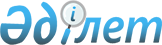 О проектах решений Высшего Евразийского экономического совета "О досрочном прекращении полномочий члена Коллегии Евразийской экономической комиссии" и "О назначении члена Коллегии Евразийской экономической комиссии"Решение Совета Евразийской экономической комиссии от 23 декабря 2014 года № 118

      В соответствии с Договором о Евразийской экономической комиссии от 18 ноября 2011 года и Регламентом работы Евразийской экономической комиссии, утвержденным Решением Высшего Евразийского экономического совета от 18 ноября 2011 г. № 1, а также на основании уведомления Республики Казахстан об отзыве члена Коллегии Евразийской экономической комиссии Ахметова Д.К. и предложения о назначении нового члена Коллегии Евразийской экономической комиссии Совет Евразийской экономической комиссии решил:



      Одобрить проекты решений Высшего Евразийского экономического совета «О досрочном прекращении полномочий члена Коллегии Евразийской экономической комиссии» и «О назначении члена Коллегии Евразийской экономической комиссии» (прилагаются) и внести их для рассмотрения на очередном заседании Высшего Евразийского экономического совета на уровне глав государств.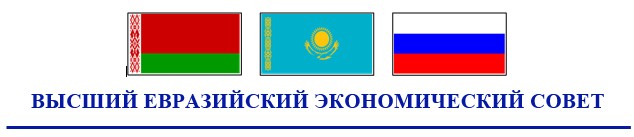  

РЕШЕНИЕ « »           20 г.            №                       г. О досрочном прекращении полномочий члена

Коллегии Евразийской экономической комиссии      Высший Евразийский экономический совет на уровне глав государств решил:

      Прекратить досрочно полномочия члена Коллегии Евразийской экономической комиссии от Республики Казахстан Ахметова Даниала Кенжетаевича.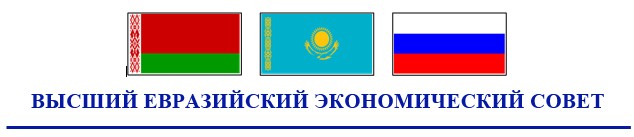  

РЕШЕНИЕ « »           20 г.            №                       г. О назначении члена Коллегии

Евразийской экономической комиссии       Высший Евразийский экономический совет на уровне глав государств решил:

      1. Назначить Мансурова Таира Аймухаметовича членом Коллегии Евразийской экономической комиссии от Республики Казахстан на оставшийся срок полномочий, определенный при назначении Ахметова Даниала Кенжетаевича. 

      2. Внести в Решение Высшего Евразийского экономического совета от 19 декабря 2011 г. № 2 «О назначении Председателя Коллегии Евразийской экономической комиссии, утверждении персонального состава и распределении обязанностей между членами Коллегии Евразийской экономической комиссии» следующие изменения:

      включить в персональный состав Коллегии Евразийской экономической комиссии, утвержденный указанным Решением, члена Коллегии (Министра) по энергетике и инфраструктуре Мансурова Таира Аймухаметовича, исключив из персонального состава Ахметова Даниала Кенжетаевича;

      включить в распределение обязанностей между членами Коллегии Евразийской экономической комиссии (приложение к указанному Решению) члена Коллегии (Министра) по энергетике и инфраструктуре Мансурова Таира Аймухаметовича (с закреплением за ним в полном объеме обязанностей, предусмотренных по указанной должности), исключив из распределения обязанностей Ахметова Даниала Кенжетаевича. 
					© 2012. РГП на ПХВ «Институт законодательства и правовой информации Республики Казахстан» Министерства юстиции Республики Казахстан
				Члены Совета Евразийской экономической комиссии:Члены Совета Евразийской экономической комиссии:Члены Совета Евразийской экономической комиссии:От Республики

БеларусьОт Республики

КазахстанОт Российской

ФедерацииС. РумасБ. СагинтаевИ. ШуваловЧлены Высшего Евразийского экономического совета:Члены Высшего Евразийского экономического совета:Члены Высшего Евразийского экономического совета:От Республики

БеларусьОт Республики

КазахстанОт Российской

ФедерацииЧлены Высшего Евразийского экономического совета:Члены Высшего Евразийского экономического совета:Члены Высшего Евразийского экономического совета:От Республики

БеларусьОт Республики

КазахстанОт Российской

Федерации